20/4/2020Nastavna jedinica: Smileys Magazine – Our world – MY FAVOURITE TOYDragi moji učenici, nadam se da ste se svi lijepo odmorili i da ste spremni za nove zadatke. Danas ćemo raditi lekciju koja se nalazi na stranici 70 vašeg udžbenika. Učimo o igračkama i o tome iz kojih zemalja te igračke potječu. Otvorite udžbenik na stranicu 70. Promotrite igračke koje su nacrtane. Promotrite zastave. Na prvoj slici vidite velikog plišanog medu (TEDDY BEAR). Plišani medo je igračka koja dolazi iz UK (United Kingdom) – Ujedinjenog Kraljevstva. Poznaješ li zastavu koju drži medo? Ovo je zastava Ujedinjenog Kraljevstva. Ujedinjenom Kraljevstvu pripada i Engleska. Pročitajte kratki tekst iznad  plišanog mede. (This is a teddy  bear from UK. (ðis iz ə tedi be:r from ju: kei); It's very big. (Ic veri big)).Na drugoj slici vidimo igračku koja potječe iz Meksika. Igračka se zove balero.  To je vrsta igračke koja se sastoji iz dva dijela šalce (CUP) i lopte (BALL) ili šalice i štapa. Ta dva dijela igračke su povezana vrpcom. Zastava koju vidite pored igračke je zastava Meksika. Pročitajte tekst iznad slike. (This is a balero. (ðis iz ə balero.); It's a toy from Mexico.(Ic ə toi from Meksiko); It's a cup and a ball. (Ic ə kap end ə boːl)).Na trećoj slici vidimo drvenog lutka kojega svi već poznajete. To je Pinokio. Pinokio dolazi iz Italije pa je zastava koju vidite zastava Italije. Pročitajte tekst pored Pinokia. (Look! (Luk!); This is Pinocchio, a toy from Italy. (ðis iz Pinokio, ə toi from Itali)).U vaše bilježnice stavite naslov MY FAVOURITE TOY (MOJA OMILJENA IGRAČKA) i nacrtajte svoju omiljenu igračku.Uradite stranicu 39 u vašim radnim bilježnicama. Trebate sličice zalijepiti na pravo mjesto. Već znate da se sličice nalaze na kraju vaše radne bilježnice. Djevojčica pita: Where's my teddy bear? (Gdje je moj plišani medo?). Dječak odgovara: It's ON the table. (On je na stolu.) Pronađite sličicu medvjeda na stolu i zalijepite je pored prvog primjera. Zatim pročitajte ostale primjere i zalijepite odgovarajuće sličice. Pazite na riječi koje nam kazuju gdje se nešto nalazi ON-na; IN-u; UNDER – ispod.To bi bilo sve za danas. Budite marljivi i odgovorni. Redovito učite i radite svoje zadaće. Šaljem vam puno toplih pozdrava i nadam se da se uskoro vidimo u našim školskim klupama.Your teacher Tanja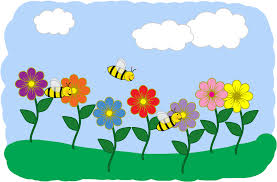 